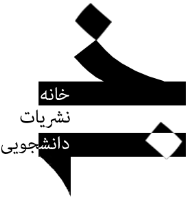 «فرم اعلام شکایت از نشریات دانشگاهی»شماره : ..............................................تاریخ : ...............................................پیوست : ...........................................ریاست محترم کمیته ناظر بر نشریات دانشگاهیسلام علیکم،اینجانب ......................................................................... فرزند .................................. بدین وسیله شکایت خود را از نشریه ...........................................................به مدیرمسئولی آقای / خانم ......................................................................... به دلیل ............................................................................................................................................................................................. در نشریه شماره ..................... مورخ ......................... که یک نسخه از آن به پیوست تقدیم میشود اعلام میدارم و از آنجا که مطلب مورد اشاره به استناد ماده ...................... بند ............................. از نظر دستورالعمل نشریات دانشگاهی تخلف محسوب میشود، خواهشمند است به تخلف مزبور رسیدگی شود.ریاست محترم کمیته ناظر بر نشریات دانشگاهیسلام علیکم،اینجانب ......................................................................... فرزند .................................. بدین وسیله شکایت خود را از نشریه ...........................................................به مدیرمسئولی آقای / خانم ......................................................................... به دلیل ............................................................................................................................................................................................. در نشریه شماره ..................... مورخ ......................... که یک نسخه از آن به پیوست تقدیم میشود اعلام میدارم و از آنجا که مطلب مورد اشاره به استناد ماده ...................... بند ............................. از نظر دستورالعمل نشریات دانشگاهی تخلف محسوب میشود، خواهشمند است به تخلف مزبور رسیدگی شود.ریاست محترم کمیته ناظر بر نشریات دانشگاهیسلام علیکم،اینجانب ......................................................................... فرزند .................................. بدین وسیله شکایت خود را از نشریه ...........................................................به مدیرمسئولی آقای / خانم ......................................................................... به دلیل ............................................................................................................................................................................................. در نشریه شماره ..................... مورخ ......................... که یک نسخه از آن به پیوست تقدیم میشود اعلام میدارم و از آنجا که مطلب مورد اشاره به استناد ماده ...................... بند ............................. از نظر دستورالعمل نشریات دانشگاهی تخلف محسوب میشود، خواهشمند است به تخلف مزبور رسیدگی شود.« شرح شکایت »« شرح شکایت »« شرح شکایت ».............................................................................................................................................................................................................................................................................................................. .............................................................................................................................................................................................................................................................................................................. .............................................................................................................................................................................................................................................................................................................. .............................................................................................................................................................................................................................................................................................................. .............................................................................................................................................................................................................................................................................................................. .............................................................................................................................................................................................................................................................................................................. .............................................................................................................................................................................................................................................................................................................. .............................................................................................................................................................................................................................................................................................................. .............................................................................................................................................................................................................................................................................................................. .............................................................................................................................................................................................................................................................................................................. .............................................................................................................................................................................................................................................................................................................. .............................................................................................................................................................................................................................................................................................................. .............................................................................................................................................................................................................................................................................................................. .............................................................................................................................................................................................................................................................................................................. .............................................................................................................................................................................................................................................................................................................. .............................................................................................................................................................................................................................................................................................................. .............................................................................................................................................................................................................................................................................................................. .............................................................................................................................................................................................................................................................................................................. .............................................................................................................................................................................................................................................................................................................. .............................................................................................................................................................................................................................................................................................................. .............................................................................................................................................................................................................................................................................................................. .............................................................................................................................................................................................................................................................................................................. ........................................................................................................................................................................................................................................................................................................................................................................................................................................................................................................................................................................................................................... .............................................................................................................................................................................................................................................................................................................. .............................................................................................................................................................................................................................................................................................................. .............................................................................................................................................................................................................................................................................................................. .............................................................................................................................................................................................................................................................................................................. .............................................................................................................................................................................................................................................................................................................. .............................................................................................................................................................................................................................................................................................................. .............................................................................................................................................................................................................................................................................................................. .............................................................................................................................................................................................................................................................................................................. .............................................................................................................................................................................................................................................................................................................. .............................................................................................................................................................................................................................................................................................................. .............................................................................................................................................................................................................................................................................................................. .............................................................................................................................................................................................................................................................................................................. .............................................................................................................................................................................................................................................................................................................. .............................................................................................................................................................................................................................................................................................................. .............................................................................................................................................................................................................................................................................................................. .............................................................................................................................................................................................................................................................................................................. .............................................................................................................................................................................................................................................................................................................. .............................................................................................................................................................................................................................................................................................................. .............................................................................................................................................................................................................................................................................................................. .............................................................................................................................................................................................................................................................................................................. .............................................................................................................................................................................................................................................................................................................. ........................................................................................................................................................................................................................................................................................................................................................................................................................................................................................................................................................................................................................... .............................................................................................................................................................................................................................................................................................................. .............................................................................................................................................................................................................................................................................................................. .............................................................................................................................................................................................................................................................................................................. .............................................................................................................................................................................................................................................................................................................. .............................................................................................................................................................................................................................................................................................................. .............................................................................................................................................................................................................................................................................................................. .............................................................................................................................................................................................................................................................................................................. .............................................................................................................................................................................................................................................................................................................. .............................................................................................................................................................................................................................................................................................................. .............................................................................................................................................................................................................................................................................................................. .............................................................................................................................................................................................................................................................................................................. .............................................................................................................................................................................................................................................................................................................. .............................................................................................................................................................................................................................................................................................................. .............................................................................................................................................................................................................................................................................................................. .............................................................................................................................................................................................................................................................................................................. .............................................................................................................................................................................................................................................................................................................. .............................................................................................................................................................................................................................................................................................................. .............................................................................................................................................................................................................................................................................................................. .............................................................................................................................................................................................................................................................................................................. .............................................................................................................................................................................................................................................................................................................. .............................................................................................................................................................................................................................................................................................................. ..............................................................................................................................................................................................................................................................................................................                                                                                                                                                    تاریخ و امضای ثبت شکایت.                                                                                                                                                    تاریخ و امضای ثبت شکایت.                                                                                                                                                    تاریخ و امضای ثبت شکایت